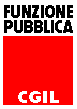 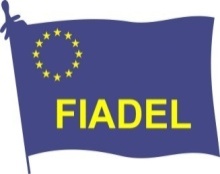 Comparto igiene ambientaleVerbale per la consultazione delle lavoratrici e dei lavoratoriIpotesi d’Accordo 10 luglio 2016 CCNL Utilitalia Protocollo di Intesa 12 luglio CCNL Fise/AssoambienteIl giorno…………………. si è svolta, regolarmente convocata, l’assemblea di tutti le lavoratrici e i lavoratori dipendenti dell’Azienda/cantiere……………………che applica il Contratto Collettivo Nazionale di Lavoro ………………….L’Assemblea dei lavoratori e delle lavoratrici, dopo aver eletto il Presidente …………………………………..e dopo la relazione introduttiva, che ha spiegato i contenuti e i risultati ottenuti negli Accordi, ha espresso il seguente indirizzo con voto palese:Numero dei dipendenti dell’azienda/cantiere……………………………….Numero dei dipendenti presenti in assemblea………………………………Numero dei votanti…………………………….Favorevoli all’Accordo ………………………..Contrari all’Accordo …………………………..Astenuti all’Accordo …………………………. Il Presidente dell’Assemblea  ………………………………